KINGSLEY COMMUNITYPRIMARY & NURSERY SCHOOL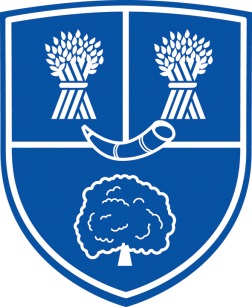 				email: admin@kingsleycp.cheshire.sch.ukHeadteacher: Mrs S Harrison B.EdHons, NPQHDear Parents,Many thanks to those of you who were able to attend the reading workshops held lastweek. As part of our on-going Literacy developments, we will be launching the Kingsley Journal onMonday 12th January. This book is designed to promote a home school link for reading, allowing you to further develop your child’s reading skills.Books provide children with many wonderful experiences. They help to build language skills and vocabulary, make children think, nourish imaginations, learn right from wrong, ask and answer questions, as well as entertain and comfort us.  regularly, both in school and at home, will help your child to achieve higher levels across the curriculum.In order for your child to maximise their reading potential, they will receive a daily Guided Reading session. In our school, this session will run from 1-1.30pm. Over the course of a week, the children will take part in five different activities which promote and develop specific reading skills.  One of these activities will be a focused reading session, another will be a follow up task, then three other independent activities which focus on specific reading skills.The focused reading session will be delivered by the teacher, and it will follow a 5 part sequence. This means the children will be: introduced to the text, learn a strategy that will be used during the session, read independently, answer key questions and respond to the text developing further understanding. The book (or copy of text) used will then be sent home in their reading folders with an additional task relating to the book/text in their Kingsley Journal. Please encourage your child to complete this task in their journal, in pencil or pen, by their following focused session. This will be the same day each week. Within the Kingsley Journal, there are additional reading tasks for your child to carry out as they wish. Please encourage your child to try their very best with all tasks in order to earn a sticker. Stickers are given on completion of reading tasks, and they will be put on the reading reward bookmark. Once the bookmark is full, your child will be invited to a reward afternoon with Mrs Harrison and a new bookmark will be issued.As we are sure you can appreciate, school is spending a substantial amount of money on developing reading throughout the school, and many new books have been purchased. Please look after the books you take home, and return them on time so that other children also have the opportunity to experience them. In addition to this, we have bought into an online reading system where your child will be allocated individual reading books, accessed via a computer or ipad. This scheme is fantastic and is guaranteed to be enjoyed by all children. If you think that you would like to help our children with their reading in school, and you can commit to regular sessions, please contact either Mrs Harrison or Mrs Mills. Please continue to look out for further reading developments such as author of the month, book week and a reading challenge! As part of the launch, we are encouraging children to take part in our ‘Extreme Reading’ challenge. Where is the most bizarre place you could find to read? Once you have found it, ask somebody to take a photo of you reading there, then bring it in or email it to school at,admin@kingsleycp.cheshire.sch.ukThen see your photo on display in our revamped library!Many thanks for your continued support,Mrs Mills and Mrs Harrison